Религиозная организация – духовная образовательная  организация высшего образования "Белгородская Православная Духовная семинария ( с миссионерской направленностью) православной религиозной организации Белгородской и Старооскольской епархии Русской Православной Церкви Московского Патриархата"ФОНД 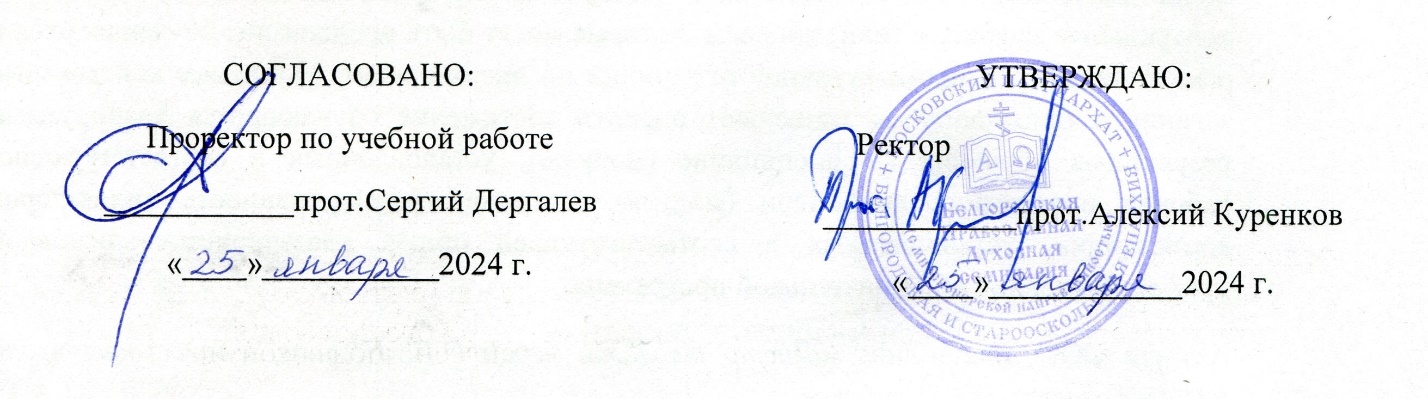 ОЦЕНОЧНЫХ СРЕДСТВ по компетенции УК-10Сроки освоения дисциплин, способствующих  формированию компетенции: 4 курсНаправление подготовки:48.03.01 Теология (уровень – бакалавриат)Профиль подготовки:Православная теологияКвалификация выпускника:БакалаврФорма обучения:очная, заочнаяБелгород2024 г.Фонд оценочных средств (ФОС) для контроля успеваемости по компетенции УК-10 составлен на  основе  ФОС дисциплин Правовые и экономические основы деятельности канонических подразделений Русской Православной Церкви / Организация деятельности прихода, разработанного в Белгородской Православной Духовной семинарии (с миссионерской направленностью).Фонд оценочных средств (оценочные материалы) по компетенции включает в себя контрольные задания и (или) вопросы, которые могут быть предложены обучающемуся в рамках текущей и промежуточной аттестаций по дисциплинам. Указанные контрольные задания и (или) вопросы позволяют оценить достижение обучающимся планируемых результатов обучения по дисциплине (модулю), установленных в соответствующих рабочих программах дисциплин (модуля), а также сформированность индикаторов компетенции, установленных в соответствующей общей характеристике основной профессиональной образовательной программы.Автор ФОС дисциплин: к.э.н. Н.А.ПересыпкинаРедактор-составитель ФОС-компендиума по компетенции заведующий учебно-методическим отделом  к.филос.н.Т.А.ПолетаеваОГЛАВЛЕНИЕ1. Оценочные средства / материалы для проведения контроля успеваемости обучающихся по дисциплинам  и для оценки сформированности компетенции.2. Распределение количества вопросов при текущем контроле и на промежуточных аттестациях дисциплин по индикаторам  компетенции3. Вопросы по индикаторам компетенции по дисциплинам ПРАВОВЫЕ И ЭКОНОМИЧЕСКИЕ ОСНОВЫ ДЕЯТЕЛЬНОСТИ КАНОНИЧЕСКИХ ПОДРАЗДЕЛЕНИЙ РУССКОЙ ПРАВОСЛАВНОЙ ЦЕРКВИ / ОРГАНИЗАЦИЯ ДЕЯТЕЛЬНОСТИ ПРИХОДА 4. Критерии оценки по текущей и промежуточной аттестациям1. Оценочные средства / материалы для проведения контроля успеваемости обучающихся по дисциплинам  и для оценки сформированности компетенции.2. Распределение количества вопросов при текущем контроле и на промежуточных аттестациях дисциплин по индикаторам  компетенции3. Вопросы по индикаторам компетенции по дисциплинам ПРАВОВЫЕ И ЭКОНОМИЧЕСКИЕ ОСНОВЫ ДЕЯТЕЛЬНОСТИ КАНОНИЧЕСКИХ ПОДРАЗДЕЛЕНИЙ РУССКОЙ ПРАВОСЛАВНОЙ ЦЕРКВИ / ОРГАНИЗАЦИЯ ДЕЯТЕЛЬНОСТИ ПРИХОДА Текущая аттестацияУК 10.11. Выберите правильный ответ: Каноническим подразделением Русской Православной Церквив в 2023 году является:а) Восточно - Азиатский экзархатб) Молдавский экзархатв) Белорусский экзархатг) все выше перечисленныеПравильный ответ: в.Примерное время на выполнение: 30 секунд2. Выберите правильное утверждение:а) епархиальный суд является судом второй инстанции, а суд Архиерейского Собора - судом первой инстанцииб) епархиальный суд является судом первой инстанции, а суд Архиерейского Собора - судом второй инстанции в) общецерковный суд является судом второй инстанции, а суд Архиерейского Собора - судом первой инстанции г) общецерковный суд является судом второй инстанции, а суд Архиерейского Собора - судом высшей инстанцииПравильный ответ: г.Примерное время на выполнение: 30 секунд3. Выберите правильный ответ: Какой статус юридического лица получает Православный Приход после регистрации:а) некоммерческой религиозной организации б) образовательной религиозной организациив) некоммерческого религиозного обществаг) некоммерческое подразделение ЕпархииПравильный ответ: а.Примерное время на выполнение: 30 секунд4. Выберите правильный ответ: Кто, из перечисленных должностей по Уставу, не входит в состав приходского совета:а) члены ревизионной комиссии б) помощник настоятеляв) председатель приходского советаг) казначейПравильный ответ:а.Примерное время на выполнение: 30 секунд5. Выберите правильный ответ:  Согласно Уставу РПЦ органом управления Приходом является:а) Поместный собор б) Епархиальное собраниев) Приходское собраниег) Епархиальный советПравильный ответ: в.Примерное время на выполнение: 30 секундУК 10.26.Выберите правильный ответ: В случае ликвидации Прихода, его движимое и недвижимое имущество переходит:а) 10-ти учредителям    б) Патриархиив) Епархии                                                       г) настоятелюПравильный ответ: в.Примерное время на выполнение: 30 секунд7.Выберите правильный ответ: Какие системы налогообложения может применять религиозная православная организация для основной деятельности:а) ОСНО и УСНОб) ОСНО и/или ЕНВДв) УСНО или ПСНОг) ОСНО или УСНОПравильный ответ: г.Примерное время на выполнение: 30 секунд8. Выберите правильный ответ: По какой ставке удерживается НДФЛ из заработной платы священнослужителей прихода:а) 10 %б) 13 %в) 18 %г) 20 %Правильный ответ:б.Примерное время на выполнение: 30 секундПромежуточная аттестация4. Критерии оценки по текущей и промежуточной аттестациямКритерии оценки в текущей аттестации:Для вопросов закрытого типа, например, выбор одного, нескольких ответов, установление логической последовательности, установление соответствия:Для вопросов открытого типа, например, ситуационные задачи, практико-ориентированные задания, задания на определение понятий:Критерии оценки в промежуточной аттестации:УК-10.Способен принимать обоснованные экономические решения в различных областях жизнедеятельностиУК-10.1. Знает особенности основных законодательных актов, определяющих правовое и экономическое положение Русской Православной Церкви.УК-10.2. Анализирует проблемы, возникающие в процессе экономической деятельности религиозных организаций.Название дисциплиныСроки изучения для освоения компетенцииВид и  время проведенияпромежуточной аттестацииКод  достигаемого индикатора компетенцииКоличество вопросов на индикаторПравовые и экономические основы деятельности канонических подразделений Русской Православной Церкви / Организация деятельности прихода4 курс, 8 семестрЗачет без оценки:окончание 8 семестраУК -10.15Правовые и экономические основы деятельности канонических подразделений Русской Православной Церкви / Организация деятельности прихода4 курс, 8 семестрЗачет без оценки:окончание 8 семестраУК-10.23Итого:Итого:Итого:Итого:8УК 10.1Характеристика административно-территориального устройства РПЦКлюч к ответу:  устав РПЦ/каноническое подразделение/иерархия в РПЦПример ответа. Административно-территориальное устройство РПЦ базируется на принципе региональной организации. Основными административными единицами Русской Православной Церкви являются: епархии, митрополии, архиепископии, патриаршие метрополии. Каждая из них имеет свои границы и подчинена вышестоящему уровню.Примерное время на выполнение: 5 минут.Назовите основные отличия коммерческой и некоммерческой организацииКлюч к ответу:  цель деятельности/распределение доходов/организационные формыПример ответа. Цель деятельности коммерческой организации - извлечение прибыли, некоммерческие организации извлечение прибыли не имеют в качестве такой цели, также не распределяюют полученную прибыль между участниками.Юридические лица, являющиеся коммерческими организациями, могут создаваться в организационно-правовых формах хозяйственных товариществ и обществ, крестьянских (фермерских) хозяйств, хозяйственных партнерств, производственных кооперативов, государственных и муниципальных унитарных предприятий. НКО создаются в форме: автономных некоммерческих организаций, религиозных организаций, общественных организаций и др.Примерное время на выполнение: 5 минут.3. Какой статус юридического лица получает Православный Приход после регистрации?Правильный ответ:  статус некоммерческой религиозной организации Примерное время на выполнение: 1 минута4. Кто по Уставу входит в состав приходского совета:?Правильный ответ:   По уставу в состав приходского совета входят помощник настоятеля,  председатель приходского совета,  казначейПримерное время на выполнение: 3 минуты5. Что является органом управления Приходом согласно  Уставу РПЦ?Правильный ответ:   органом управления Приходом  является приходское собраниеПримерное время на выполнение: 30 секундУК 10.26. Кому переходит движимое и недвижимое имущество в случае ликвидации Прихода? Правильный ответ: В случае ликвидации все имущество переходит ЕпархииПримерное время на выполнение: 1 минута7. Какие системы налогообложения может применять религиозная православная организация для основной деятельности:Правильный ответ:  ОСНО или УСНОПримерное время на выполнение: 1 минута8. По какой ставке удерживается НДФЛ из заработной платы священнослужителей прихода:Правильный ответ:  13 %Примерное время на выполнение: 1 минутаКритерийБаллот 90% правильных ответов и выше5 балловот 75% до 90% правильных ответов4 баллаот 60% до 75% правильных ответов3 балладо 60 % правильных ответов2–1 баллаМаксимальный балл5КритерийБаллСоответствие ответа поставленному вопросу3 баллаЛогика и грамотность изложения1 баллИспользование профессиональных понятий и терминов1 баллМаксимальный балл5КритерийБаллСоответствие ответа поставленному вопросуЗачет Логика и грамотность изложенияЗачетИспользование профессиональных понятий и терминовЗачетМаксимальный баллЗачет 